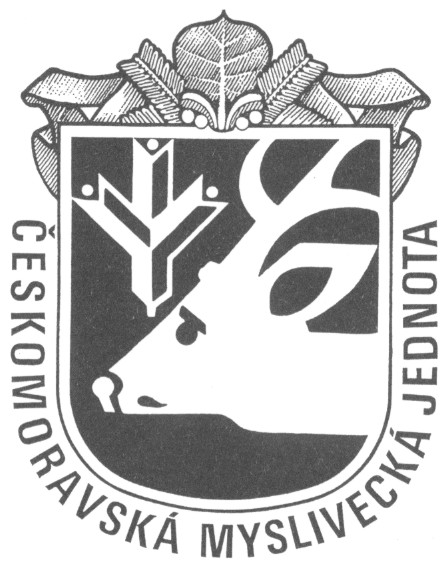 Českomoravská myslivecká jednota z.s.   –    Lešanská 1176/2a, 140 00 Praha 4PLÁN KYNOLOGICKÝCH AKCÍ na rok 2024                                                  Pro  OMS, z.s., ČMMJ:  RokycanyDruh zkoušekDruh zkoušekdatumpro skupiny plemenpoznámkaPodzimní zkoušky (PZ)Podzimní zkoušky (PZ)19. 10. 2024Všechna plemenaHS Litohlavy-KlabavaLesní zkoušky (LZ)Lesní zkoušky (LZ)10. 8.2024Ostatní plemenaMS Vojtěch MýtoBarvářské zkoušky (BZ)Barvářské zkoušky (BZ)17. 8.2024 Ostatní plemenaMS Vojtěch MýtoZkoušky z vodní práce (VP)Zkoušky z vodní práce (VP)24. 8.2024 Všechna plemenaMS KařezHoničské zkoušky (HZ)Honičské zkoušky (HZ)26.10.-27.10.2024Lesy města RokycanBarvářské zkoušky honičů (BZH)Barvářské zkoušky honičů (BZH)1. 6.202428. 9.2024LMR - polesí CháchovLMR  polesí CháchovIndividuální zkouška z norování (IZN)Individuální zkouška z norování (IZN)31.12.202431.12.202431.12.202431.12.2024Norování nováčků (N)Norování nováčků (N)18. 5. 2024LMR - umělá nora pod KotlemJarní svod psůJarní svod psů20. 4. 2024Bažantnice MS Stráně RokycanyZVZV25. 5. 2024 Všechna plemenaHS Litohlavy KlabavaKlubové akce :Klubové akce :LZ ohaři - KCHČFLZ ohaři - KCHČF15.6.2024HS EjpoviceKPZ+KZVP O Pohár hradu Valdek KZVP     CACT10.8.-11.8.24 8.9.202410.8.-11.8.24 8.9.2024RK CZ, CACTRK CZ, CACTStrážiště u MladoticStrážiště u Mladotic